MAT DOP 7. RAZRED (torek, 2. 6. 2020)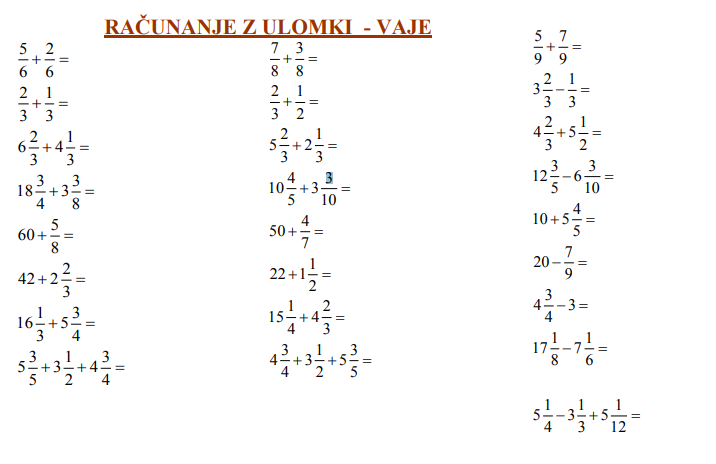 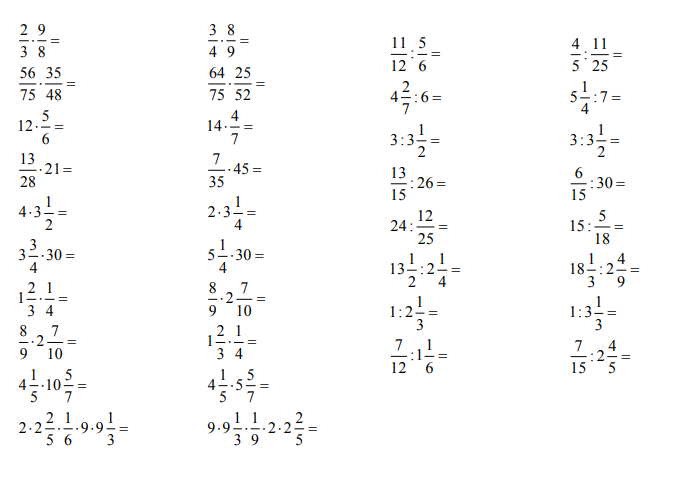 